									Lisa 1									Mulgi Vallavolikogu									19.02.2020									määrusele nrMulgi valla aukodaniku märk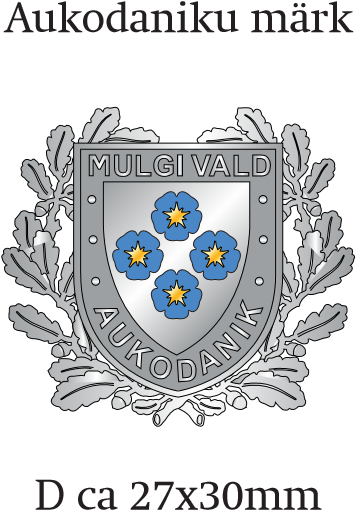 